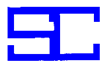 		MEĐUDOMSKA MALONOGOMETNA LIGA„STUDOM 2015“RASPORED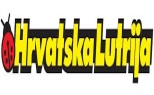 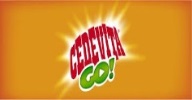 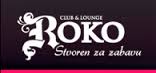 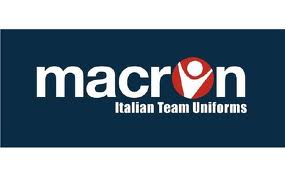 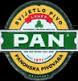 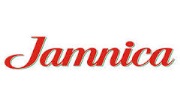 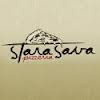 GRUPA „A“GRUPA „B“GRUPA „C“GRUPA „D“1.STRVINARI (SR)1.CB“VAGABUNDO“ (LA)1.MRLJNA UNITED (SR)1.KUPERBLAU (SR)2.SEDMI PAVILJON (SR)2.STUDENTSKI CENTAR (SC)2.MEDVJEDIČI DODRA SRCA (SR)2.GETO (SR)3.FRITULE (SR)3.COLIN McČAČIĆ (SR)3.PAKISTAN (SR)3.LOS VENGADORES (CN)4.SUPER SPORT TEAM (SR)4.ŽIGU ŽIGULE (SR)4.VOLIMO SKALICE (CN)4.MMM BILI ČIKU (SR)5.ŠARA (AS)5.JACK & JONES (AS)5.DIEGOVI MOMCI (SR)GRUPA „A“GRUPA „A“GRUPA „A“GRUPA „B“GRUPA „B“GRUPA „B“GRUPA „C“GRUPA „C“GRUPA „C“GRUPA „D“GRUPA „D“1. KOLO1-23-45-sl.1-23-45-sl.1-23-45-sl.1-23-42. KOLO3-54-12-sl.3-54-12-sl.3-54-12-sl.2-34-13. KOLO2-41-53-sl.2-41-53-sl.2-41-53-sl.2-41-34. KOLO1-32-54-sl.1-32-54-sl.1-32-54-sl.5. KOLO4-52-31-sl.4-52-31-sl.4-52-31-sl.1. KOLO – UTORAK, 19.05. 2015.1. KOLO – UTORAK, 19.05. 2015.1. KOLO – UTORAK, 19.05. 2015.1.15:40A1 –A22.16:20A3 – A43.17:00B1 – B24.17:40B3 – B45.18:20C1 – C26.19:00C3 – C47.19:40D1 – D28.20:20D3 – D42. KOLO – PETAK, 22.05. 2015.2. KOLO – PETAK, 22.05. 2015.2. KOLO – PETAK, 22.05. 2015.1.15:40B3 – B52.16:20D4– D13.17:00C3-C5 4.17:40C4 – C15.18:20D2-D36.19:00B4 – B17.19:40A3-A58.20:20A4 – A13. KOLO – UTORAK, 26.05. 2015.3. KOLO – UTORAK, 26.05. 2015.3. KOLO – UTORAK, 26.05. 2015.1.15:40B2 – B42.16:20B1 – B53.17:00D2 – D4 4.17:40D1 – D35.18:20A2 – A46.19:00A1 – A57.19:40C2 – C48.20:20C1 – C54. KOLO – PETAK, 29.05. 2015.4. KOLO – PETAK, 29.05. 2015.4. KOLO – PETAK, 29.05. 2015.1.C1– C32.C2 – C53.A1 – A34.A2 – A55.B1 – B36.B2 – B57.REVIJALNA8.STUDENTICE5. KOLO – UTORAK ,  02.06. 2015.5. KOLO – UTORAK ,  02.06. 2015.5. KOLO – UTORAK ,  02.06. 2015.1.A4 – A52.A2 – A33.B4 – B54.B2 – A35.C4 – C56.C2 – C37.STUDENTICE8.STUDENTICEOSMINA FINALA – UTORAK ,  09.06. 2015.OSMINA FINALA – UTORAK ,  09.06. 2015.OSMINA FINALA – UTORAK ,  09.06. 2015.1.A2 – C32.STUDENTICE3.B2 – D34.STUDENTICE5.C2 – A36.REVIJALNA7.D2 – B3ČETVRTFINALE – PETAK ,  12.06. 2015.ČETVRTFINALE – PETAK ,  12.06. 2015.ČETVRTFINALE – PETAK ,  12.06. 2015.1.A1 – B2/D32.B1 – A2/C33.C1 – D2/B34.D1 – C2/A35.STUDENTICE6.REVIJALNAPOLUFINALE I FINALE – UTORAK ,  16.06. 2015.POLUFINALE I FINALE – UTORAK ,  16.06. 2015.POLUFINALE I FINALE – UTORAK ,  16.06. 2015.1.A1 :B2/D3 – C1 : D2/B32.B1 : A2/C3 – D1: C2/A33.STUDENTICE TREĆE MJESTO4.STUDENTI ,TREĆE MJESTO5.STUDENTICE  FINALE6.REVIJALAN7.STUDENTI  FINALE